ЗМІСТЛ.Л. ОСТРОВЕРХ, В.В. НАРОГАН. Еволюція грошей як генератор нових викликів, що впливають наекономічну безпеку держави	 6О.С. ФТОМОВА. Вплив фіскальної політики на зменшення рівня бідності та нерівності в Україні такраїнах Європейського Союзу після глобальної фінансової кризи 2007 року	 13О.А. ПЕТРИК, О.Л. БІЛЯЧЕНКО. Податковий аудит: значення, планування та процедури перевірки ...	20ТЮ. ШЕВЧЕНКО. Перспективи вдосконалення освітньо-професійних програм підготовки фахівцівдля автомобільної промисловості на засадах дуальної форми навчання	 26С.А. ТКАЧЕНКО, О.М. ПОТИШНЯК. Диалектические степени плана бухгалтерского учёта	 32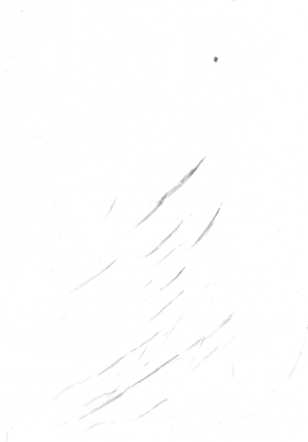 1     Островерх, Л.Л. Еволюція грошей як генератор нових викликів, що впливають на економічну безпеку держави / Л. Л. Островерх, В. В. Нароган // Економіка. Фінанси. Право : інформаційно-аналітичний наукометричний журнал / Аудиторська фірма «Аналітик»; Академія муніципального управління; Національна академія внутрішніх справ. – 2019. – №8. – С. 6-12.   У статті досліджується проблема еволюції грошей, яка невідворотно призводить до появи структурованих фінансових продуктів, серед яких особливо популярними виявилися криптогроші.2     Петрик, О.А. Податковий аудит: значення, планування та процедури перевірки / О. А. Петрик, О. Л. Біляченко // Економіка. Фінанси. Право : інформаційно-аналітичний наукометричний журнал / Аудиторська фірма «Аналітик»; Академія муніципального управління; Національна академія внутрішніх справ. – 2019. – №8. – С. 20-25.У статті досліджено місце України в рейтингу країн за легкістю ведення бізнесу в частині податкової складової, на основі чого обгрунтовано актуальність та необхідність подальшого розвитку порівняно нового виду аудиторських послуг - податкового аудиту.3     Ткаченко, С.А. Диалектические степени плана бухгалтерского учета / С. А. Ткаченко, О. М. Потишняк // Економіка. Фінанси. Право : інформаційно-аналітичний наукометричний журнал / Аудиторська фірма «Аналітик»; Академія муніципального управління; Національна академія внутрішніх справ. – 2019. – №8. – С. 32-35.Цель статьи - осведомить экспертов с потенциалом применения официальных диалектов в развитии счетоводства, включить их в цикл диалектических дилем счетоводства, квалифицировати неалгоритмические диалектики, которые возможно диагностировать использование в урегулировании ансамбля счетоводческих целей.4     Фтомова, О.С. Вплив фіскальної політики на зменшення рівня бідності та нерівності в Україні та країнах Європейського Союзу після глобальної фінансової кризи 2007 року / О. С. Фтомова // Економіка. Фінанси. Право : інформаційно-аналітичний наукометричний журнал / Аудиторська фірма «Аналітик»; Академія муніципального управління; Національна академія внутрішніх справ. – 2019. – №8. – С. 13-19.В даній роботі були досліджені питання впливу фіскальної політики на зменшення рівня бідності та нерівності в Європейських країнах та Україні. Проаналізована політика державних витрат на категорії, які безпосередньо впливають на рівень та якість життя.5     Шевченко, І.Ю. Перспективи вдосконалення освітньо-професійних програм підготовки фахівців для автомобільної промисловості на засадах дуальної форми навчання / І. Ю. Шевченко // Економіка. Фінанси. Право : інформаційно-аналітичний наукометричний журнал / Аудиторська фірма «Аналітик»; Академія муніципального управління; Національна академія внутрішніх справ. – 2019. – №8. – С. 26-31  У статті окреслено перспективи підвищення якості підготовки фахівців для автомобільної промисловості на засадах дуальної форми навчання як основи кадрового забезпечення розвитку автомобілебудування України.